NÁRODNÁ RADA SLOVENSKEJ REPUBLIKYIII. volebné obdobieČíslo: 1259/2004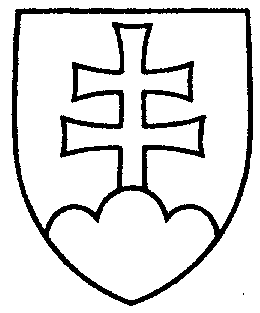 1302UZNESENIENÁRODNEJ RADY SLOVENSKEJ REPUBLIKYz 26. októbra 2004k vládnemu návrhu zákona, ktorým sa mení a dopĺňa zákon č. 595/2003 Z. z. o dani z príjmov v znení neskorších predpisov (tlač 811)	Národná rada Slovenskej republiky 	po prerokovaní uvedeného vládneho návrhu zákona v druhom a treťom čítaní	s c h v a ľ u j e	vládny návrh zákona, ktorým sa mení a dopĺňa zákon č. 595/2003 Z. z. o dani z príjmov v znení neskorších predpisov, s pozmeňujúcimi a doplňujúcimi návrhmi zo spoločnej správy výborov (tlač 811a) a poslancov z rozpravy.    Pavol   H r u š o v s k ý   v. r.    predsedaNárodnej rady Slovenskej republikyOverovatelia:Ľudmila  M u š k o v á   v. r. Jozef  Š i m k o   v. r.